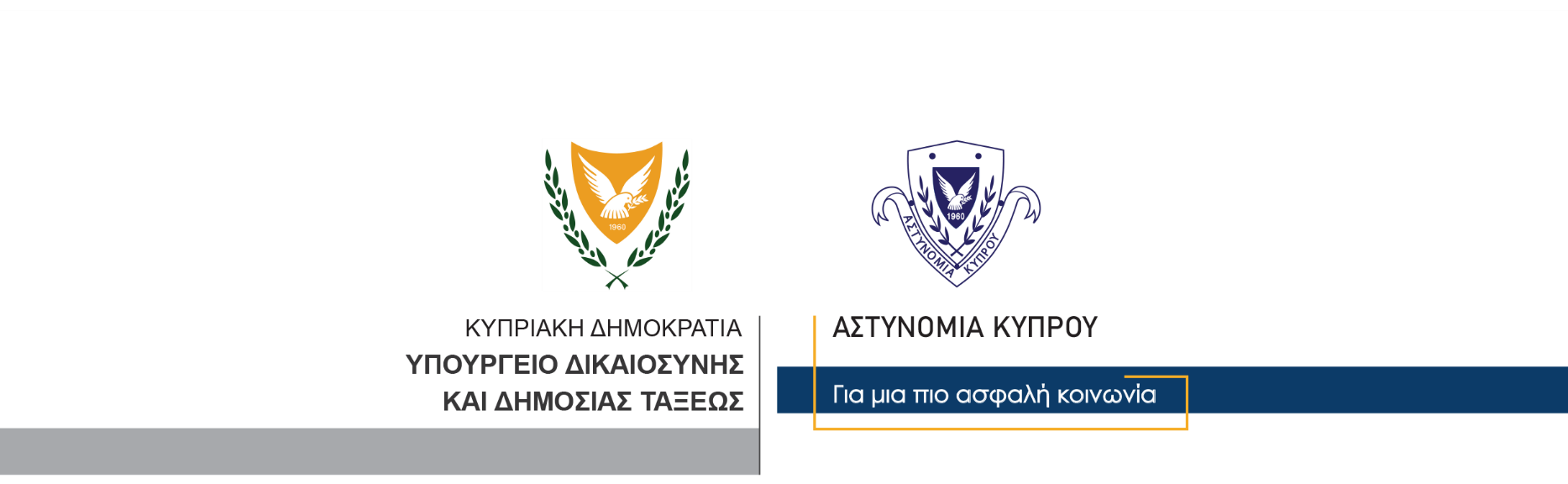   Γραφείο Τύπου και Δημοσίων Σχέσεων5 Νοεμβρίου, 2020Δελτίο Τύπου 1 – Θανατηφόρο τροχαίοΣε θανατηφόρο τροχαίο δυστύχημα που σημειώθηκε χθες νωρίς το απόγευμα, έχασε τη ζωή του ο Alan John Patrick Beary, 72 ετών από το Ηνωμένο Βασίλειο, μόνιμος κάτοικος Κύπρου.Το θανατηφόρο τροχαίο συνέβη γύρω στις 3μμ., χθες, όταν αυτοκίνητο που οδηγούσε ο 72χρονος στον κύριο δρόμο Πέγειας – Κάθηκα, κάτω από συνθήκες που διερευνώνται, συγκρούστηκε με αυτοκίνητο που ερχόταν από την αντίθετη κατεύθυνση και οδηγούσε 51χρονος κάτοικος Πέγειας.Από τη σύγκρουση και οι δύο ενεχόμενοι οδηγοί τραυματίστηκαν σοβαρά και μεταφέρθηκαν με ασθενοφόρο στο Γενικό Νοσοκομείο Πάφου, όπου διαπιστώθηκε ο θάνατος του 72χρονου. Ο 51χρονος κρατήθηκε για νοσηλεία με την κατάσταση της υγείας του κρίνεται ως πολύ σοβαρή.	Η Τροχαία Πάφου και ο Αστυνομικός Σταθμός Πέγειας συνεχίζουν τις εξετάσεις. ΓΡΑΦΕΙΟ ΤΥΠΟΥ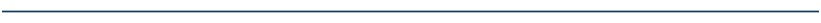 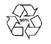 Οδός Αντιστράτηγου Ευάγγελου Φλωράκη, 1478, Λευκωσία,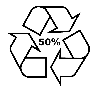 Τηλ.: 22808067, Φαξ: 22808598,  Email: pressoffice@police.gov.cy, Ιστοσελίδα: www.police.gov.cy